                   MINISTERO DELL’ISTRUZIONE E DEL MERITO          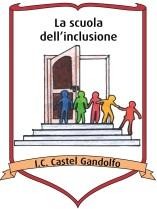 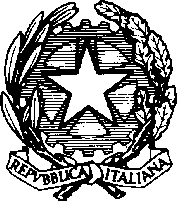 UFFICIO SCOLASTICO REGIONALE PER IL LAZIO ISTITUTO COMPRENSIVO CASTEL GANDOLFO                                                   Scuola dell’Infanzia – Primaria - Secondaria di I° gradoVia Ugo La Malfa, 3 - 00073 Castel Gandolfo (RM)  06.9361285- 06935918301C.F.: 90049360580 C.M.: RMIC8A500N – Distretto 42°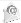                   rmic8a500n@istruzione.it  -   rmic8a500n@pec.istruzione.it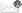            sito:www.iccastelgandolfo.eduClasse   ______ Sez.  ____A.S. 2023 –  2024Programmazione didattica disciplinare di_______________________Docente: _______________________________DATI IDENTIFICATIVI DELLA CLASSERILEVAZIONE DELLA SITUAZIONE DI PARTENZA DEGLI ALUNNIProposta sulla base dei risultati dei test d’ingresso, di griglie di osservazione appositamente predisposte, nonché dell’impegno, della partecipazione, del metodo di studio e del comportamento.Fasce di livello: A (voto 9-10) ; B (voto 7-8); C (voto 5-6); D (voto 4)Annotazioni varie:…………………………………………………………………………………………………………………………………………………………………………………………………………………………………………………………………………………………………………………………………………………………………………………………………………………………………………………………………………………………………………………………………………………………………………………….DALLE COMPETENZE TRASVERSALI AGLI OBIETTIVI DI APPRENDIMENTOSaranno enucleati a partire da problemi ed esigenze ricavati dall’esperienza diretta ed interconnessi sia con gli obiettivi relativi alle discipline afferente alla stessa area sia con quelli delle altre areeUNITÀ DI APPRENDIMENTOINTERVENTI DIDATTICIMETODOLOGIAGli interventi educativi e didattici si ispireranno ai seguenti criteriMEZZI E STUMENTIATTIVITA’ DDIMODALITA’ DI VERIFICALe verifiche verranno effettuate alla fine di ogni singola unità di apprendimento VALUTAZIONELa valutazione sarà finalizzata a:PARAMETRI DI VALUTAZIONE: INDICATORI E DESCRITTORIAbilità e Competenze: partecipazione, lessico specifico, modalità di esposizione, memorizzazione, capacità di fare collegamenti, applicazione delle conoscenze, apporto personale di disponibilità, interesse e curiositàRAPPORTI CON LE FAMIGLIEAlle famiglie saranno comunicati tramite Registro Elettronico, email, telefonicamente o Segreteria eventuali  incontri richiesti dai docenti  del Consiglio di Classe che si terranno preferibilmente in presenza (on line solo se necessario).I genitori potranno, inoltre, conferire con tutti i docenti del consiglio di classe in occasione dei colloqui antimeridiani e negli incontri fissati dal Collegio dei Docenti, negli incontri Scuola-Famiglia oppure preventivamente richiesti o dai genitori o dall’insegnante.                                                                                                                   Il Docente                                                                                   ……………………………………………………………..Castel Gandolfo, ____/____/______				Alunni n° ____Maschi n° ____Femmine n° ____Alunni ripetenti n° ____Alunni di lingua madre diversa dalla lingua italiana n° ____Alunni di lingua madre diversa dalla lingua italiana n° ____Alunni di lingua madre diversa dalla lingua italiana n° ____Alunni BES L.104/92 n°  ___________Alunni BES L.170/10 n°  ___________n.AlunniFascia di livelloComportamentoComportamentoComportamenton.AlunniFascia di livelloCorrettoNon correttoEventuali annotazioniCompetenza chiaveobiettivi di apprendimento disciplinare di baseobiettivi di apprendimento disciplinare dilivello avanzatoIMPARARE ADIMPARAREOrganizzare in modo guidato il proprio lavoro.Organizzare il proprio apprendimento in modo autonomo, utilizzando le informazioni ricevute, anche in funzione dei tempi disponibili e del proprio metodo di studio e di lavoro.PROGETTAREElaborare semplici attività progettuali con la guida dell’insegnante.Elaborare e realizzare progetti riguardanti lo sviluppo delle proprie attività di studio, utilizzando le conoscenze apprese per stabilire le fasi procedurali e verificare i risultati raggiunti.COMUNICAREComprendere messaggi di genere diverso (quotidiano, letterario, tecnico, scientifico). Esprimere le proprie conoscenze ed emozioni utilizzando linguaggi e supporti elementari.Comprendere semplici messaggi di genere diverso (quotidiano, letterario, tecnico, scientifico) utilizzando linguaggi e supporti cartacei ed informatici. Esprimere eventi, fenomeni, norme, procedure, atteggiamenti, stati d’animo, emozioni, ecc. utilizzando linguaggi e supporti diversificati.COLLABORARE EPARTECIPAREInteragire in gruppo in modo collaborativo rispettando i diversi punti di vista.Interagire in gruppo, accettando le regole, cercando di gestire le conflittualità, contribuendo alla realizzazione di attività collettive nel rispetto dei diritti fondamentali degli altri.RISOLVEREPROBLEMIAffrontare, con la guida dell’insegnante, le situazioni problematiche.Affrontare semplici situazioni problematiche formulando ipotesi di soluzione, individuando le fonti e le risorse adeguate, raccogliendo e valutando i dati, proponendo soluzioni utilizzando, secondo il tipo di problema, contenuti e metodi delle diverse discipline.INDIVIDUARECOLLEGAMENTI ERELAZIONIEffettuare, con la guida dell’insegnante, semplici collegamenti ed individuare relazioni fra eventi e fenomeni diversi.Individuare e rappresentare collegamenti e relazioni tra fenomeni, eventi e concetti diversi anche appartenenti a diversi ambiti disciplinari, cogliendone analogie e differenze, coerenze ed incoerenze, cause ed effetti sia nello spazio che nel tempo.ACQUISIRE EINTERPRETAREL’INFORMAZIONEAnalizzare ed interpretare l’informazione ricevuta con la guida dell’insegnante. Distinguere tra fatti ed opinioni.Acquisire la capacità di analizzare in modo critico l’informazione che viene trasmessa, sia nel contesto formale di apprendimento, sia nella vita quotidiana.PERIODOTEMATICACOMPETENZEAPPRENDIMENTIGruppo Criteri di appartenenzaAttivitàFASCIA A (voto: 9 – 10)Alunni:Partecipazione attiva/costruttiva.Interesse ed impegno assidui//efficaci.Metodo di lavoro e di studio autonomo/produttivo.Conoscenze e abilità sicure/approfondite.Approfondimento degli argomenti di studio.Attività mirate al perfezionamento del metodo di studio e di lavoro.Attività volte all’applicazione della metodologia della ricerca scientificaFASCIA B (voto: 7 – 8)Alunni:  Partecipazione continuaInteresse ed impegno abbastanza costanti.Metodo di lavoro e di studio da rendere più produttivo.Conoscenze ed abilità da consolidare.Attività mirate a migliorare il metodo di studio e di lavoro.Attività mirate a consolidare le capacità di comprensione, di comunicazione e le abilità logiche.FASCIA C  (voto: 5 – 6)Alunni:   Partecipazione sollecitata.Interesse ed impegno discontinui.Metodo di studio dispersivo/non autonomo.Conoscenze ed abilità incerte/da acquisire.Facilitazione dei percorsiAttività mirate al miglioramento della partecipazione alla vita di classe.Controlli sistematici del lavoro svolto in autonomia.Attività mirate all’acquisizione di un metodo di lavoro più ordinato ed organizzato.Attività personalizzate.Esercitazioni guidate.Stimoli all’autocorrezione.FASCIA D  (voto: 4)Alunni:  .Partecipazione scarsa. Impegno scarsoMetodo di studio non autonomo. Conoscenze ed abilità frammentarie e disorganizzate.Differenziazione dei percorsi.Attività mirate al miglioramento della partecipazione alla vita di classe e all’integrazioneAttività extracurricolariCorsi di recupero disciplinariIntervento dell’insegnante di sostegnoInterventi individualizzati al termine delle unità di apprendimentoBES L.104/92 Alunni:BES L.170/10 Alunni:PEIPDPDifferenziazione dei percorsi.Attività mirate al miglioramento della partecipazione alla vita di classe e all’integrazioneAttività extracurricolariCorsi di recupero disciplinariIntervento dell’insegnante di sostegnoInterventi individualizzati al termine delle unità di apprendimentolavori di gruppolezioni espositivemappe concettualibrain stormingdiscussionipercorsi differenziatiattività pratichericercheinduttivadeduttivaLaboratoriLibri di testo cartacei e digitaliSchede predisposteTecnologie multimedialiTesti didattici di supportoSussidi audiovisiviLezione sincronaLibri di testo cartacei e digitaliVideoconferenze/PiattaformaLezione asincronaRegistro ElettronicoSussidi audiovisiviLezioni registrateVisione di filmati / DocumentariProve scritteProve oraliProve praticheProduzione di vari tipi di testoStrutturate Semi-strutturateA domanda aperteElaborazione di mappe e schemiInterrogazioniDiscussioni su argomenti di studioInterventiAltro (controllo lavoro svolto sul quaderno a casa e in classe).Valutazione d’ingressoValutazione in itinereValutazione finaleRilevare:Conoscenza delle caratteristiche personali dei singoli alunniLivelli di sviluppo (atteggiamenti e capacità)Livello di apprendimento- MotivazioniVerificare l’efficacia dell’insegnamento e dell’adeguatezza della programmazioneProgettare eventuali interventi di recupero, di consolidamento e di approfondimentoSensibilizzare l’alunno all’autovalutazione Verificare l’efficacia del percorsoVerificare: - il lavoro svolto dall’alunno- le competenze raggiunte - le risorse attivate VOTOINDICATORIDESCRITTORI LIVELLO DI APPRENDIMENTO DISCIPLINARE10ConoscenzeConoscenze approfondite e metodo di studio efficace.
Capacità di collegamento, organizzazione, rielaborazione autonoma degli argomenti espressi in modo sicuro ed appropriato.10Abilità e Competenze:Conoscenze approfondite e metodo di studio efficace.
Capacità di collegamento, organizzazione, rielaborazione autonoma degli argomenti espressi in modo sicuro ed appropriato.9ConoscenzeConoscenze approfondite e metodo di studio personale .
Uso appropriato del linguaggio specifico.
Capacità di collegamento, autonomia di rielaborazione.9Abilità e CompetenzeConoscenze approfondite e metodo di studio personale .
Uso appropriato del linguaggio specifico.
Capacità di collegamento, autonomia di rielaborazione.8ConoscenzeConoscenze complete  e buon livello culturale .
Linguaggio preciso e consapevolmente utilizzato.
Capacità di orientamento e collegamento dei contenuti.8Abilità e CompetenzeConoscenze complete  e buon livello culturale .
Linguaggio preciso e consapevolmente utilizzato.
Capacità di orientamento e collegamento dei contenuti.7ConoscenzeConoscenze buone esposte con chiarezza.
Uso generalmente corretto del linguaggio.
Capacità di orientamento relativamente ad alcune tematiche.Capacità di effettuare semplici collegamenti nelle varie discipline.7Abilità e CompetenzeConoscenze buone esposte con chiarezza.
Uso generalmente corretto del linguaggio.
Capacità di orientamento relativamente ad alcune tematiche.Capacità di effettuare semplici collegamenti nelle varie discipline.6ConoscenzePreparazione aderente ai testi utilizzati, presenza di elementi ripetitivi e/o mnemonici d’apprendimento e uso essenziale delle conoscenze.
Capacità di effettuare collegamenti semplici, a volte guidato.
Espressione complessivamente corretta6Abilità eCompetenzePreparazione aderente ai testi utilizzati, presenza di elementi ripetitivi e/o mnemonici d’apprendimento e uso essenziale delle conoscenze.
Capacità di effettuare collegamenti semplici, a volte guidato.
Espressione complessivamente corretta5ConoscenzePreparazione parziale e/o superficiale.
Difficoltà nell’effettuare collegamenti.
Linguaggio specifico ed espositivo non sempre corretto.5Abilità eCompetenzePreparazione parziale e/o superficiale.
Difficoltà nell’effettuare collegamenti.
Linguaggio specifico ed espositivo non sempre corretto.4ConoscenzePreparazione molto frammentaria e lacunosa.
Incapacità di effettuare collegamenti e sintesiIncapacità di autonomo orientamento sulle tematiche proposte.
Uso episodico del linguaggio specifico.4Abilità eCompetenzePreparazione molto frammentaria e lacunosa.
Incapacità di effettuare collegamenti e sintesiIncapacità di autonomo orientamento sulle tematiche proposte.
Uso episodico del linguaggio specifico.